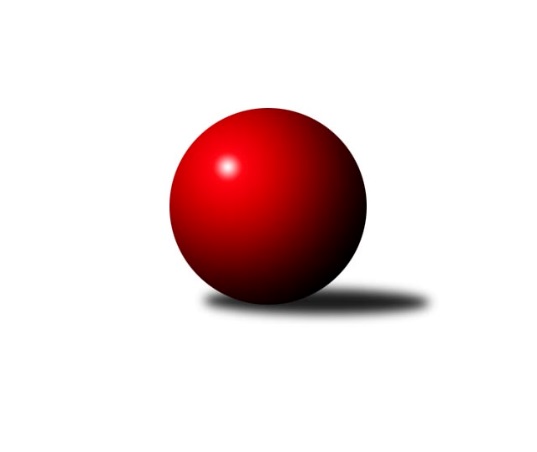 Č.20Ročník 2017/2018	16.7.2024 Krajský přebor Ústeckého kraje 2017/2018Statistika 20. kolaTabulka družstev:		družstvo	záp	výh	rem	proh	skore	sety	průměr	body	plné	dorážka	chyby	1.	TJ Sokol Údlice	20	17	1	2	112.5 : 47.5 	(153.5 : 86.5)	2543	35	1759	785	33.5	2.	TJ Sokol Duchcov B	20	16	0	4	115.5 : 44.5 	(155.0 : 85.0)	2548	32	1758	790	30.2	3.	TJ Elektrárny Kadaň B	20	13	2	5	98.0 : 62.0 	(133.0 : 107.0)	2516	28	1729	788	35.5	4.	TJ Slovan Vejprty	20	12	1	7	87.5 : 72.5 	(129.5 : 110.5)	2502	25	1738	764	43.1	5.	TJ Lokomotiva Ústí n. L. B	20	10	0	10	85.0 : 75.0 	(121.5 : 118.5)	2462	20	1711	752	36	6.	KO Česká Kamenice	20	10	0	10	83.0 : 77.0 	(120.5 : 119.5)	2467	20	1719	748	38.9	7.	TJ VTŽ Chomutov B	20	9	0	11	78.5 : 81.5 	(127.5 : 112.5)	2486	18	1723	764	40.2	8.	Sokol Ústí n. L.	20	9	0	11	75.0 : 85.0 	(105.0 : 135.0)	2434	18	1704	730	46.8	9.	ASK Lovosice	20	9	0	11	74.5 : 85.5 	(109.0 : 131.0)	2441	18	1715	727	46.8	10.	SKK Bílina	20	8	1	11	67.5 : 92.5 	(116.5 : 123.5)	2466	17	1734	732	44.3	11.	TJ Lokomotiva Žatec	20	7	1	12	76.0 : 84.0 	(122.5 : 117.5)	2467	15	1737	731	39.7	12.	TJ SK Verneřice	20	6	1	13	59.0 : 101.0 	(98.5 : 141.5)	2444	13	1729	715	48.1	13.	TJ Teplice Letná B	20	6	0	14	62.0 : 98.0 	(101.0 : 139.0)	2488	12	1723	765	43	14.	KK Hvězda Trnovany C	20	4	1	15	46.0 : 114.0 	(87.0 : 153.0)	2312	9	1647	665	57.9Tabulka doma:		družstvo	záp	výh	rem	proh	skore	sety	průměr	body	maximum	minimum	1.	TJ Sokol Údlice	11	10	1	0	68.0 : 20.0 	(97.5 : 34.5)	2605	21	2678	2523	2.	TJ Elektrárny Kadaň B	10	9	1	0	61.0 : 19.0 	(80.0 : 40.0)	2645	19	2712	2575	3.	TJ Sokol Duchcov B	9	9	0	0	61.0 : 11.0 	(82.0 : 26.0)	2692	18	2746	2555	4.	TJ Slovan Vejprty	10	9	0	1	54.5 : 25.5 	(75.0 : 45.0)	2539	18	2587	2475	5.	TJ Lokomotiva Ústí n. L. B	10	8	0	2	56.5 : 23.5 	(73.0 : 47.0)	2663	16	2760	2616	6.	KO Česká Kamenice	10	8	0	2	54.0 : 26.0 	(71.0 : 49.0)	2519	16	2569	2459	7.	TJ VTŽ Chomutov B	10	7	0	3	51.5 : 28.5 	(76.5 : 43.5)	2614	14	2676	2540	8.	ASK Lovosice	10	7	0	3	49.5 : 30.5 	(65.5 : 54.5)	2432	14	2535	2365	9.	TJ Lokomotiva Žatec	11	7	0	4	55.0 : 33.0 	(79.5 : 52.5)	2521	14	2603	2430	10.	SKK Bílina	10	6	1	3	43.0 : 37.0 	(66.0 : 54.0)	2456	13	2518	2406	11.	Sokol Ústí n. L.	10	6	0	4	49.5 : 30.5 	(66.5 : 53.5)	2385	12	2434	2321	12.	TJ Teplice Letná B	11	5	0	6	40.5 : 47.5 	(67.0 : 65.0)	2450	10	2562	2361	13.	TJ SK Verneřice	9	4	1	4	34.5 : 37.5 	(51.5 : 56.5)	2438	9	2542	2374	14.	KK Hvězda Trnovany C	9	4	0	5	33.0 : 39.0 	(54.5 : 53.5)	2450	8	2528	2378Tabulka venku:		družstvo	záp	výh	rem	proh	skore	sety	průměr	body	maximum	minimum	1.	TJ Sokol Údlice	9	7	0	2	44.5 : 27.5 	(56.0 : 52.0)	2536	14	2678	2425	2.	TJ Sokol Duchcov B	11	7	0	4	54.5 : 33.5 	(73.0 : 59.0)	2535	14	2681	2413	3.	TJ Elektrárny Kadaň B	10	4	1	5	37.0 : 43.0 	(53.0 : 67.0)	2504	9	2677	2413	4.	TJ Slovan Vejprty	10	3	1	6	33.0 : 47.0 	(54.5 : 65.5)	2499	7	2671	2287	5.	Sokol Ústí n. L.	10	3	0	7	25.5 : 54.5 	(38.5 : 81.5)	2439	6	2600	2319	6.	KO Česká Kamenice	10	2	0	8	29.0 : 51.0 	(49.5 : 70.5)	2462	4	2692	2297	7.	TJ Lokomotiva Ústí n. L. B	10	2	0	8	28.5 : 51.5 	(48.5 : 71.5)	2442	4	2525	2267	8.	TJ VTŽ Chomutov B	10	2	0	8	27.0 : 53.0 	(51.0 : 69.0)	2473	4	2585	2372	9.	ASK Lovosice	10	2	0	8	25.0 : 55.0 	(43.5 : 76.5)	2442	4	2651	2340	10.	SKK Bílina	10	2	0	8	24.5 : 55.5 	(50.5 : 69.5)	2467	4	2569	2300	11.	TJ SK Verneřice	11	2	0	9	24.5 : 63.5 	(47.0 : 85.0)	2445	4	2652	2217	12.	TJ Teplice Letná B	9	1	0	8	21.5 : 50.5 	(34.0 : 74.0)	2492	2	2569	2439	13.	TJ Lokomotiva Žatec	9	0	1	8	21.0 : 51.0 	(43.0 : 65.0)	2461	1	2615	2252	14.	KK Hvězda Trnovany C	11	0	1	10	13.0 : 75.0 	(32.5 : 99.5)	2300	1	2516	2119Tabulka podzimní části:		družstvo	záp	výh	rem	proh	skore	sety	průměr	body	doma	venku	1.	TJ Sokol Duchcov B	14	12	0	2	82.5 : 29.5 	(107.0 : 61.0)	2529	24 	6 	0 	0 	6 	0 	2	2.	TJ Sokol Údlice	14	11	1	2	76.0 : 36.0 	(110.0 : 58.0)	2543	23 	7 	1 	0 	4 	0 	2	3.	TJ Elektrárny Kadaň B	14	8	2	4	67.0 : 45.0 	(94.0 : 74.0)	2537	18 	7 	1 	0 	1 	1 	4	4.	TJ Slovan Vejprty	14	8	1	5	61.5 : 50.5 	(89.5 : 78.5)	2478	17 	6 	0 	0 	2 	1 	5	5.	TJ VTŽ Chomutov B	14	8	0	6	62.5 : 49.5 	(97.0 : 71.0)	2482	16 	6 	0 	1 	2 	0 	5	6.	TJ Lokomotiva Žatec	14	7	0	7	60.0 : 52.0 	(89.5 : 78.5)	2454	14 	7 	0 	1 	0 	0 	6	7.	KO Česká Kamenice	14	7	0	7	58.0 : 54.0 	(86.5 : 81.5)	2480	14 	5 	0 	1 	2 	0 	6	8.	SKK Bílina	14	6	1	7	50.0 : 62.0 	(82.0 : 86.0)	2445	13 	5 	1 	2 	1 	0 	5	9.	TJ Lokomotiva Ústí n. L. B	14	6	0	8	54.0 : 58.0 	(77.0 : 91.0)	2454	12 	4 	0 	2 	2 	0 	6	10.	Sokol Ústí n. L.	14	6	0	8	52.0 : 60.0 	(74.5 : 93.5)	2434	12 	5 	0 	3 	1 	0 	5	11.	TJ Teplice Letná B	14	5	0	9	46.0 : 66.0 	(76.0 : 92.0)	2473	10 	4 	0 	4 	1 	0 	5	12.	ASK Lovosice	14	5	0	9	45.0 : 67.0 	(70.0 : 98.0)	2384	10 	4 	0 	3 	1 	0 	6	13.	KK Hvězda Trnovany C	14	3	1	10	33.5 : 78.5 	(59.5 : 108.5)	2318	7 	3 	0 	3 	0 	1 	7	14.	TJ SK Verneřice	14	3	0	11	36.0 : 76.0 	(63.5 : 104.5)	2423	6 	3 	0 	3 	0 	0 	8Tabulka jarní části:		družstvo	záp	výh	rem	proh	skore	sety	průměr	body	doma	venku	1.	TJ Sokol Údlice	6	6	0	0	36.5 : 11.5 	(43.5 : 28.5)	2559	12 	3 	0 	0 	3 	0 	0 	2.	TJ Elektrárny Kadaň B	6	5	0	1	31.0 : 17.0 	(39.0 : 33.0)	2512	10 	2 	0 	0 	3 	0 	1 	3.	TJ Sokol Duchcov B	6	4	0	2	33.0 : 15.0 	(48.0 : 24.0)	2630	8 	3 	0 	0 	1 	0 	2 	4.	TJ Lokomotiva Ústí n. L. B	6	4	0	2	31.0 : 17.0 	(44.5 : 27.5)	2555	8 	4 	0 	0 	0 	0 	2 	5.	ASK Lovosice	6	4	0	2	29.5 : 18.5 	(39.0 : 33.0)	2562	8 	3 	0 	0 	1 	0 	2 	6.	TJ Slovan Vejprty	6	4	0	2	26.0 : 22.0 	(40.0 : 32.0)	2587	8 	3 	0 	1 	1 	0 	1 	7.	TJ SK Verneřice	6	3	1	2	23.0 : 25.0 	(35.0 : 37.0)	2489	7 	1 	1 	1 	2 	0 	1 	8.	KO Česká Kamenice	6	3	0	3	25.0 : 23.0 	(34.0 : 38.0)	2449	6 	3 	0 	1 	0 	0 	2 	9.	Sokol Ústí n. L.	6	3	0	3	23.0 : 25.0 	(30.5 : 41.5)	2422	6 	1 	0 	1 	2 	0 	2 	10.	SKK Bílina	6	2	0	4	17.5 : 30.5 	(34.5 : 37.5)	2499	4 	1 	0 	1 	1 	0 	3 	11.	TJ VTŽ Chomutov B	6	1	0	5	16.0 : 32.0 	(30.5 : 41.5)	2525	2 	1 	0 	2 	0 	0 	3 	12.	TJ Teplice Letná B	6	1	0	5	16.0 : 32.0 	(25.0 : 47.0)	2505	2 	1 	0 	2 	0 	0 	3 	13.	KK Hvězda Trnovany C	6	1	0	5	12.5 : 35.5 	(27.5 : 44.5)	2335	2 	1 	0 	2 	0 	0 	3 	14.	TJ Lokomotiva Žatec	6	0	1	5	16.0 : 32.0 	(33.0 : 39.0)	2498	1 	0 	0 	3 	0 	1 	2 Zisk bodů pro družstvo:		jméno hráče	družstvo	body	zápasy	v %	dílčí body	sety	v %	1.	Martin Vršan 	TJ Sokol Údlice 	16	/	19	(84%)	29	/	38	(76%)	2.	Karel Kühnel 	KO Česká Kamenice 	16	/	19	(84%)	23	/	38	(61%)	3.	Jakub Hudec 	TJ Slovan Vejprty 	16	/	20	(80%)	30	/	40	(75%)	4.	Stanislav, st. Šmíd st.	TJ VTŽ Chomutov B 	15	/	19	(79%)	29.5	/	38	(78%)	5.	Tomáš Malec 	KO Česká Kamenice 	15	/	20	(75%)	28	/	40	(70%)	6.	Jiří Semelka 	TJ Sokol Duchcov B 	14.5	/	20	(73%)	28	/	40	(70%)	7.	Vladimír Hurník 	TJ Sokol Údlice 	14	/	16	(88%)	24.5	/	32	(77%)	8.	Zdeněk Hošek 	TJ Elektrárny Kadaň B 	14	/	20	(70%)	23	/	40	(58%)	9.	Daniel Sekyra 	TJ SK Verneřice  	13.5	/	20	(68%)	23	/	40	(58%)	10.	Antonín Onderka 	TJ Elektrárny Kadaň B 	13	/	20	(65%)	24.5	/	40	(61%)	11.	Josef Hudec 	TJ Slovan Vejprty 	13	/	20	(65%)	23.5	/	40	(59%)	12.	Miroslava Žáková 	TJ Sokol Duchcov B 	12	/	16	(75%)	20.5	/	32	(64%)	13.	Markéta Hofmanová 	TJ Sokol Duchcov B 	12	/	17	(71%)	21.5	/	34	(63%)	14.	Tomáš Charvát 	ASK Lovosice 	12	/	17	(71%)	19.5	/	34	(57%)	15.	Filip Prokeš 	TJ VTŽ Chomutov B 	12	/	19	(63%)	22	/	38	(58%)	16.	František Kopecký 	TJ Sokol Duchcov B 	12	/	20	(60%)	23	/	40	(58%)	17.	Zdeněk, st. Ptáček st.	TJ Lokomotiva Žatec 	12	/	20	(60%)	22.5	/	40	(56%)	18.	Eugen Škurla 	TJ Lokomotiva Ústí n. L. B 	12	/	20	(60%)	20	/	40	(50%)	19.	Robert Ambra 	TJ Elektrárny Kadaň B 	12	/	20	(60%)	20	/	40	(50%)	20.	Petr Bílek 	Sokol Ústí n. L. 	11.5	/	13	(88%)	19.5	/	26	(75%)	21.	Jaroslav Verner 	TJ Sokol Údlice 	11	/	11	(100%)	16.5	/	22	(75%)	22.	Pavel Bidmon 	TJ Elektrárny Kadaň B 	11	/	16	(69%)	19	/	32	(59%)	23.	Miloš Martínek 	KO Česká Kamenice 	11	/	18	(61%)	17.5	/	36	(49%)	24.	Ladislav Čecháček 	TJ Teplice Letná B 	11	/	18	(61%)	14	/	36	(39%)	25.	Jindřich Formánek 	TJ Sokol Duchcov B 	10.5	/	13	(81%)	19	/	26	(73%)	26.	Ladislav Zalabák 	ASK Lovosice 	10	/	14	(71%)	17	/	28	(61%)	27.	Jindřich Wolf 	Sokol Ústí n. L. 	10	/	16	(63%)	18	/	32	(56%)	28.	Martin Budský 	TJ Slovan Vejprty 	10	/	18	(56%)	23	/	36	(64%)	29.	Václav Tajbl st.	TJ Lokomotiva Žatec 	10	/	18	(56%)	21	/	36	(58%)	30.	Milan Uher 	TJ Slovan Vejprty 	10	/	20	(50%)	21	/	40	(53%)	31.	Jaroslav Chot 	ASK Lovosice 	10	/	20	(50%)	20.5	/	40	(51%)	32.	Dalibor Dařílek 	TJ Sokol Duchcov B 	9.5	/	15	(63%)	19	/	30	(63%)	33.	Petr Mako 	TJ Sokol Údlice 	9.5	/	17	(56%)	20	/	34	(59%)	34.	Lenka Nováková 	TJ VTŽ Chomutov B 	9.5	/	17	(56%)	19.5	/	34	(57%)	35.	Josef Málek 	TJ Lokomotiva Ústí n. L. B 	9.5	/	17	(56%)	16	/	34	(47%)	36.	Jan Salajka 	TJ Teplice Letná B 	9.5	/	18	(53%)	18	/	36	(50%)	37.	Petr Málek 	Sokol Ústí n. L. 	9.5	/	19	(50%)	20	/	38	(53%)	38.	Petr, ml. Kunt ml.	Sokol Ústí n. L. 	9	/	15	(60%)	15.5	/	30	(52%)	39.	Lukáš Uhlíř 	SKK Bílina 	9	/	17	(53%)	20.5	/	34	(60%)	40.	Petr Dvořák 	TJ Elektrárny Kadaň B 	9	/	18	(50%)	23	/	36	(64%)	41.	Patrik Kukeně 	TJ SK Verneřice  	9	/	18	(50%)	22	/	36	(61%)	42.	Tomáš Čecháček 	TJ Teplice Letná B 	9	/	19	(47%)	18	/	38	(47%)	43.	Václav Ajm 	TJ Lokomotiva Ústí n. L. B 	8.5	/	16	(53%)	20	/	32	(63%)	44.	Miroslav Farkaš 	TJ Slovan Vejprty 	8.5	/	16	(53%)	17	/	32	(53%)	45.	Jiří Jarolím 	TJ Lokomotiva Žatec 	8.5	/	17	(50%)	16.5	/	34	(49%)	46.	Miroslav Náhlovský 	KK Hvězda Trnovany C 	8	/	9	(89%)	14	/	18	(78%)	47.	Jiří, ml. Trojan ml.	TJ Lokomotiva Ústí n. L. B 	8	/	10	(80%)	10.5	/	20	(53%)	48.	Zdeněk Vítr 	SKK Bílina 	8	/	13	(62%)	15.5	/	26	(60%)	49.	Martin Vondráček 	TJ Sokol Údlice 	8	/	16	(50%)	20	/	32	(63%)	50.	Martin Čecho 	SKK Bílina 	8	/	17	(47%)	15	/	34	(44%)	51.	Jaroslav Ondráček 	ASK Lovosice 	8	/	18	(44%)	17	/	36	(47%)	52.	Petr Šmelhaus 	KO Česká Kamenice 	8	/	18	(44%)	16.5	/	36	(46%)	53.	Petr Lukšík 	TJ VTŽ Chomutov B 	8	/	20	(40%)	18	/	40	(45%)	54.	Antonín Čaboun 	TJ Lokomotiva Žatec 	7.5	/	9	(83%)	13	/	18	(72%)	55.	Pavel Šporer 	TJ Sokol Duchcov B 	7	/	9	(78%)	13	/	18	(72%)	56.	Josef Matoušek 	TJ Lokomotiva Ústí n. L. B 	7	/	10	(70%)	12.5	/	20	(63%)	57.	Emil Campr 	TJ Sokol Údlice 	7	/	14	(50%)	15	/	28	(54%)	58.	Miroslav Zítek 	TJ Sokol Údlice 	7	/	15	(47%)	17	/	30	(57%)	59.	Filip Turtenwald 	TJ Lokomotiva Ústí n. L. B 	7	/	15	(47%)	16.5	/	30	(55%)	60.	Zdeněk Novák 	TJ VTŽ Chomutov B 	7	/	16	(44%)	18	/	32	(56%)	61.	Nataša Feketi 	TJ Elektrárny Kadaň B 	7	/	16	(44%)	14	/	32	(44%)	62.	Martin Vích 	SKK Bílina 	7	/	16	(44%)	13.5	/	32	(42%)	63.	Milan Hnilica 	TJ Teplice Letná B 	7	/	17	(41%)	15	/	34	(44%)	64.	Jitka Šálková 	KK Hvězda Trnovany C 	7	/	18	(39%)	16.5	/	36	(46%)	65.	Milan Nový 	KK Hvězda Trnovany C 	6	/	13	(46%)	11	/	26	(42%)	66.	Milan Schoř 	Sokol Ústí n. L. 	6	/	15	(40%)	10.5	/	30	(35%)	67.	Radek Goldšmíd 	TJ Lokomotiva Žatec 	6	/	16	(38%)	12.5	/	32	(39%)	68.	Josef Jiřinský 	TJ Teplice Letná B 	6	/	17	(35%)	17	/	34	(50%)	69.	Vladislav Janda 	KO Česká Kamenice 	6	/	17	(35%)	15.5	/	34	(46%)	70.	Stanislav Novák 	TJ VTŽ Chomutov B 	6	/	17	(35%)	14	/	34	(41%)	71.	Iveta Ptáčková 	TJ Lokomotiva Žatec 	6	/	19	(32%)	16.5	/	38	(43%)	72.	Martin Bergerhof 	KK Hvězda Trnovany C 	5.5	/	6	(92%)	10	/	12	(83%)	73.	Miroslav Vondra 	SKK Bílina 	5.5	/	10	(55%)	13	/	20	(65%)	74.	Tomáš Zahálka 	TJ Lokomotiva Ústí n. L. B 	5	/	9	(56%)	9	/	18	(50%)	75.	Milan Vik 	TJ Lokomotiva Ústí n. L. B 	5	/	10	(50%)	12	/	20	(60%)	76.	Pavlína Kubitová 	KK Hvězda Trnovany C 	5	/	14	(36%)	15	/	28	(54%)	77.	Petr, st. Kunt st.	Sokol Ústí n. L. 	5	/	18	(28%)	10.5	/	36	(29%)	78.	Lukáš Zítka 	TJ SK Verneřice  	4	/	13	(31%)	9	/	26	(35%)	79.	Pavlína Černíková 	SKK Bílina 	4	/	15	(27%)	12	/	30	(40%)	80.	Miloš Maňour 	ASK Lovosice 	4	/	17	(24%)	10	/	34	(29%)	81.	Petr Kalina 	ASK Lovosice 	4	/	18	(22%)	10	/	36	(28%)	82.	Milan Šelicha 	TJ SK Verneřice  	3	/	4	(75%)	6	/	8	(75%)	83.	Lenka Chalupová 	TJ Sokol Duchcov B 	3	/	4	(75%)	6	/	8	(75%)	84.	Michaela Šuterová 	TJ Lokomotiva Žatec 	3	/	4	(75%)	6	/	8	(75%)	85.	Blažej Kašný 	TJ Sokol Údlice 	3	/	4	(75%)	5.5	/	8	(69%)	86.	Miroslav Hilzensauer 	TJ Sokol Duchcov B 	3	/	4	(75%)	5	/	8	(63%)	87.	Lubomír Ptáček 	TJ Lokomotiva Žatec 	3	/	5	(60%)	5.5	/	10	(55%)	88.	Anna Houdková 	ASK Lovosice 	3	/	5	(60%)	5	/	10	(50%)	89.	Jaroslav Seifert 	TJ Elektrárny Kadaň B 	3	/	5	(60%)	4.5	/	10	(45%)	90.	Petr, st. Zalabák st.	ASK Lovosice 	3	/	5	(60%)	4	/	10	(40%)	91.	Daniel Žemlička 	TJ SK Verneřice  	3	/	9	(33%)	8	/	18	(44%)	92.	Ladislav, ml. Elis ml.	TJ SK Verneřice  	3	/	11	(27%)	4	/	22	(18%)	93.	Gerhard Schlögl 	SKK Bílina 	3	/	12	(25%)	10	/	24	(42%)	94.	Pavlína Sekyrová 	TJ SK Verneřice  	3	/	13	(23%)	9	/	26	(35%)	95.	Jiří Pavelka 	SKK Bílina 	3	/	16	(19%)	11	/	32	(34%)	96.	Rudolf Březina 	TJ Teplice Letná B 	3	/	19	(16%)	12	/	38	(32%)	97.	Lenka Bůžková 	KK Hvězda Trnovany C 	3	/	19	(16%)	8	/	38	(21%)	98.	Eduard Šram 	TJ SK Verneřice  	2.5	/	9	(28%)	5.5	/	18	(31%)	99.	Zdeněk Verner 	TJ Lokomotiva Žatec 	2	/	2	(100%)	4	/	4	(100%)	100.	Viktor Žďárský 	TJ VTŽ Chomutov B 	2	/	2	(100%)	2	/	4	(50%)	101.	Michal Dvořák 	TJ Lokomotiva Žatec 	2	/	3	(67%)	3	/	6	(50%)	102.	Zdeněk, ml. Ptáček ml.	TJ Lokomotiva Žatec 	2	/	3	(67%)	2	/	6	(33%)	103.	Karel Beran 	KO Česká Kamenice 	2	/	5	(40%)	5	/	10	(50%)	104.	Oldřich Fadrhons 	TJ Sokol Údlice 	2	/	5	(40%)	4	/	10	(40%)	105.	Johan Hablawetz 	TJ Slovan Vejprty 	2	/	7	(29%)	6	/	14	(43%)	106.	Zdeněk Janda 	KO Česká Kamenice 	2	/	8	(25%)	5	/	16	(31%)	107.	Jiří Pulchart 	Sokol Ústí n. L. 	2	/	13	(15%)	6	/	26	(23%)	108.	Jiří Augustovič 	TJ Slovan Vejprty 	2	/	14	(14%)	8	/	28	(29%)	109.	Miroslav Zítka 	TJ SK Verneřice  	2	/	14	(14%)	7	/	28	(25%)	110.	Miroslava Zemánková 	KK Hvězda Trnovany C 	2	/	19	(11%)	7	/	38	(18%)	111.	Ondřej Koblih 	KK Hvězda Trnovany C 	1.5	/	5	(30%)	3	/	10	(30%)	112.	Tomáš Šaněk 	SKK Bílina 	1	/	1	(100%)	2	/	2	(100%)	113.	Olga Urbanová 	KO Česká Kamenice 	1	/	1	(100%)	2	/	2	(100%)	114.	Emil Kirschdorf 	TJ Lokomotiva Ústí n. L. B 	1	/	1	(100%)	1	/	2	(50%)	115.	Martin Soukup 	TJ Teplice Letná B 	1	/	1	(100%)	1	/	2	(50%)	116.	Jaroslav Kuneš 	Sokol Ústí n. L. 	1	/	1	(100%)	1	/	2	(50%)	117.	Rudolf Podhola 	SKK Bílina 	1	/	2	(50%)	3	/	4	(75%)	118.	Jan Zach 	TJ Elektrárny Kadaň B 	1	/	2	(50%)	2	/	4	(50%)	119.	Karel Sottner 	TJ Lokomotiva Ústí n. L. B 	1	/	2	(50%)	1	/	4	(25%)	120.	Milan Wundrawitz 	Sokol Ústí n. L. 	1	/	2	(50%)	1	/	4	(25%)	121.	Lada Strnadová 	TJ Elektrárny Kadaň B 	1	/	3	(33%)	3	/	6	(50%)	122.	Ladislav, st. Elis st.	TJ SK Verneřice  	1	/	3	(33%)	2	/	6	(33%)	123.	Pavel Vaníček 	TJ VTŽ Chomutov B 	1	/	3	(33%)	2	/	6	(33%)	124.	Arnošt Werschall 	TJ Slovan Vejprty 	1	/	4	(25%)	4	/	8	(50%)	125.	Věra Šimečková 	KO Česká Kamenice 	1	/	4	(25%)	4	/	8	(50%)	126.	Karel Bouša 	TJ Teplice Letná B 	1	/	4	(25%)	2	/	8	(25%)	127.	Ladislav Sedlák 	TJ Teplice Letná B 	1	/	4	(25%)	2	/	8	(25%)	128.	Jiří Malec 	KO Česká Kamenice 	1	/	6	(17%)	2	/	12	(17%)	129.	Jaroslav Filip 	TJ Teplice Letná B 	0.5	/	1	(50%)	1	/	2	(50%)	130.	Zdeněk Šimáček 	ASK Lovosice 	0.5	/	1	(50%)	1	/	2	(50%)	131.	Milan Daniš 	TJ Sokol Údlice 	0	/	1	(0%)	1	/	2	(50%)	132.	Jaroslav Hodinář 	TJ Sokol Údlice 	0	/	1	(0%)	1	/	2	(50%)	133.	Pavel Wágner 	ASK Lovosice 	0	/	1	(0%)	1	/	2	(50%)	134.	Pavel Klíž 	ASK Lovosice 	0	/	1	(0%)	0	/	2	(0%)	135.	Josef Korbelík 	TJ Sokol Údlice 	0	/	1	(0%)	0	/	2	(0%)	136.	Eduard Skála 	TJ Teplice Letná B 	0	/	1	(0%)	0	/	2	(0%)	137.	Pavel Vacinek 	TJ Lokomotiva Žatec 	0	/	1	(0%)	0	/	2	(0%)	138.	Václav Martínek 	TJ Sokol Duchcov B 	0	/	1	(0%)	0	/	2	(0%)	139.	Jiří, st. Trojan st.	TJ Lokomotiva Ústí n. L. B 	0	/	1	(0%)	0	/	2	(0%)	140.	František Ajm 	TJ Lokomotiva Ústí n. L. B 	0	/	1	(0%)	0	/	2	(0%)	141.	Dančo Bosilkov 	TJ VTŽ Chomutov B 	0	/	1	(0%)	0	/	2	(0%)	142.	Lucie Johannisová 	KK Hvězda Trnovany C 	0	/	1	(0%)	0	/	2	(0%)	143.	Eva Chotová 	TJ Lokomotiva Žatec 	0	/	1	(0%)	0	/	2	(0%)	144.	Viktor Kováč 	Sokol Ústí n. L. 	0	/	1	(0%)	0	/	2	(0%)	145.	Lubomír Holý 	KO Česká Kamenice 	0	/	2	(0%)	1	/	4	(25%)	146.	Petr Kuneš 	Sokol Ústí n. L. 	0	/	2	(0%)	1	/	4	(25%)	147.	Rudolf Hofmann 	TJ Lokomotiva Žatec 	0	/	2	(0%)	0	/	4	(0%)	148.	Bohuslav Hoffman 	TJ Slovan Vejprty 	0	/	3	(0%)	0	/	6	(0%)	149.	Rudolf Tesařík 	TJ VTŽ Chomutov B 	0	/	4	(0%)	2.5	/	8	(31%)	150.	Marie Juklová 	TJ Lokomotiva Ústí n. L. B 	0	/	4	(0%)	1	/	8	(13%)	151.	Barbora Salajková 	KK Hvězda Trnovany C 	0	/	4	(0%)	0	/	8	(0%)	152.	Michal Bůžek 	KK Hvězda Trnovany C 	0	/	11	(0%)	1.5	/	22	(7%)Průměry na kuželnách:		kuželna	průměr	plné	dorážka	chyby	výkon na hráče	1.	TJ Lokomotiva Ústí nad Labem, 1-4	2633	1807	826	34.6	(438.9)	2.	Duchcov, 1-4	2599	1774	825	32.8	(433.3)	3.	Kadaň, 1-2	2587	1795	791	40.5	(431.2)	4.	TJ VTŽ Chomutov, 1-2	2564	1770	793	38.7	(427.4)	5.	Údlice, 1-2	2528	1751	777	39.5	(421.5)	6.	Vejprty, 1-2	2510	1732	777	37.9	(418.4)	7.	Česká Kamenice, 1-2	2490	1744	745	39.9	(415.0)	8.	Žatec, 1-2	2482	1724	757	39.2	(413.8)	9.	Hvězda Trnovany, 1-2	2458	1712	745	46.3	(409.8)	10.	TJ Teplice Letná, 1-2	2448	1702	745	46.0	(408.1)	11.	Bílina, 1-2	2446	1706	739	44.6	(407.7)	12.	Verneřice, 1-2	2434	1704	730	42.6	(405.8)	13.	Bohušovice, 1-4	2407	1679	728	45.2	(401.3)	14.	Sokol Ústí, 1-2	2352	1668	684	55.8	(392.1)Nejlepší výkony na kuželnách:TJ Lokomotiva Ústí nad Labem, 1-4TJ Lokomotiva Ústí n. L. B	2760	19. kolo	Miroslav Náhlovský 	KK Hvězda Trnovany C	506	9. koloTJ Lokomotiva Ústí n. L. B	2701	20. kolo	Eugen Škurla 	TJ Lokomotiva Ústí n. L. B	492	13. koloTJ Lokomotiva Ústí n. L. B	2698	12. kolo	Václav Ajm 	TJ Lokomotiva Ústí n. L. B	487	19. koloKO Česká Kamenice	2692	3. kolo	Tomáš Charvát 	ASK Lovosice	484	20. koloTJ Sokol Údlice	2678	1. kolo	Tomáš Malec 	KO Česká Kamenice	483	3. koloTJ Elektrárny Kadaň B	2677	12. kolo	Martin Vršan 	TJ Sokol Údlice	478	1. koloTJ Lokomotiva Ústí n. L. B	2674	3. kolo	Miloš Martínek 	KO Česká Kamenice	477	3. koloTJ Lokomotiva Ústí n. L. B	2663	9. kolo	Václav Ajm 	TJ Lokomotiva Ústí n. L. B	476	3. koloASK Lovosice	2651	20. kolo	Ladislav Zalabák 	ASK Lovosice	475	20. koloTJ Lokomotiva Ústí n. L. B	2650	7. kolo	Tomáš Zahálka 	TJ Lokomotiva Ústí n. L. B	474	12. koloDuchcov, 1-4TJ Sokol Duchcov B	2746	17. kolo	Markéta Hofmanová 	TJ Sokol Duchcov B	503	6. koloTJ Sokol Duchcov B	2742	15. kolo	Markéta Hofmanová 	TJ Sokol Duchcov B	500	8. koloTJ Sokol Duchcov B	2741	8. kolo	Markéta Hofmanová 	TJ Sokol Duchcov B	500	1. koloTJ Sokol Duchcov B	2724	1. kolo	Dalibor Dařílek 	TJ Sokol Duchcov B	496	19. koloTJ Sokol Duchcov B	2709	6. kolo	Markéta Hofmanová 	TJ Sokol Duchcov B	488	15. koloTJ Sokol Duchcov B	2706	19. kolo	Jiří Semelka 	TJ Sokol Duchcov B	482	15. koloTJ Sokol Duchcov B	2681	3. kolo	Lenka Chalupová 	TJ Sokol Duchcov B	481	17. koloTJ Sokol Duchcov B	2627	13. kolo	Ladislav Čecháček 	TJ Teplice Letná B	480	17. koloTJ Sokol Údlice	2593	3. kolo	Pavel Šporer 	TJ Sokol Duchcov B	477	3. koloTJ Sokol Duchcov B	2555	12. kolo	Miroslava Žáková 	TJ Sokol Duchcov B	477	17. koloKadaň, 1-2TJ Elektrárny Kadaň B	2712	4. kolo	Antonín Onderka 	TJ Elektrárny Kadaň B	495	10. koloTJ Elektrárny Kadaň B	2674	8. kolo	Zdeněk Hošek 	TJ Elektrárny Kadaň B	481	4. koloTJ Elektrárny Kadaň B	2664	14. kolo	Antonín Onderka 	TJ Elektrárny Kadaň B	480	3. koloTJ Elektrárny Kadaň B	2660	6. kolo	Zdeněk Hošek 	TJ Elektrárny Kadaň B	478	10. koloTJ Elektrárny Kadaň B	2653	19. kolo	Robert Ambra 	TJ Elektrárny Kadaň B	478	14. koloTJ Elektrárny Kadaň B	2650	3. kolo	Miroslav Farkaš 	TJ Slovan Vejprty	477	10. koloTJ Elektrárny Kadaň B	2648	11. kolo	Pavel Bidmon 	TJ Elektrárny Kadaň B	473	4. koloTJ Sokol Duchcov B	2628	14. kolo	Zdeněk Vítr 	SKK Bílina	471	16. koloTJ Slovan Vejprty	2623	10. kolo	Pavel Bidmon 	TJ Elektrárny Kadaň B	471	8. koloTJ Lokomotiva Žatec	2615	19. kolo	Antonín Onderka 	TJ Elektrárny Kadaň B	471	4. koloTJ VTŽ Chomutov, 1-2TJ VTŽ Chomutov B	2676	13. kolo	Martin Budský 	TJ Slovan Vejprty	498	16. koloTJ Slovan Vejprty	2671	16. kolo	Zdeněk Novák 	TJ VTŽ Chomutov B	483	9. koloTJ VTŽ Chomutov B	2664	12. kolo	Lukáš Zítka 	TJ SK Verneřice 	476	18. koloTJ Sokol Duchcov B	2663	5. kolo	Filip Prokeš 	TJ VTŽ Chomutov B	474	20. koloTJ SK Verneřice 	2652	18. kolo	Stanislav, st. Šmíd st.	TJ VTŽ Chomutov B	473	13. koloTJ VTŽ Chomutov B	2651	20. kolo	Filip Prokeš 	TJ VTŽ Chomutov B	471	13. koloTJ VTŽ Chomutov B	2645	9. kolo	Milan Uher 	TJ Slovan Vejprty	470	16. koloTJ VTŽ Chomutov B	2621	2. kolo	Stanislav, st. Šmíd st.	TJ VTŽ Chomutov B	470	16. koloTJ VTŽ Chomutov B	2599	16. kolo	Jiří Semelka 	TJ Sokol Duchcov B	469	5. koloTJ VTŽ Chomutov B	2593	7. kolo	Stanislav, st. Šmíd st.	TJ VTŽ Chomutov B	468	20. koloÚdlice, 1-2TJ Sokol Údlice	2678	20. kolo	Petr Dvořák 	TJ Elektrárny Kadaň B	494	7. koloTJ Sokol Údlice	2656	4. kolo	Martin Vršan 	TJ Sokol Údlice	486	20. koloTJ Sokol Údlice	2635	5. kolo	Vladimír Hurník 	TJ Sokol Údlice	482	11. koloTJ Sokol Údlice	2633	12. kolo	Jaroslav Verner 	TJ Sokol Údlice	478	2. koloTJ Sokol Údlice	2626	11. kolo	Martin Vršan 	TJ Sokol Údlice	474	12. koloTJ Sokol Údlice	2610	2. kolo	Vladimír Hurník 	TJ Sokol Údlice	470	20. koloTJ Sokol Údlice	2607	18. kolo	Emil Campr 	TJ Sokol Údlice	465	2. koloTJ Sokol Údlice	2585	9. kolo	Martin Vršan 	TJ Sokol Údlice	465	5. koloTJ Sokol Duchcov B	2574	18. kolo	Martin Vršan 	TJ Sokol Údlice	465	18. koloTJ Sokol Údlice	2558	14. kolo	Jaroslav Verner 	TJ Sokol Údlice	464	16. koloVejprty, 1-2TJ Slovan Vejprty	2587	12. kolo	Stanislav, st. Šmíd st.	TJ VTŽ Chomutov B	482	1. koloTJ Slovan Vejprty	2571	18. kolo	Josef Hudec 	TJ Slovan Vejprty	471	18. koloTJ Slovan Vejprty	2570	9. kolo	Martin Budský 	TJ Slovan Vejprty	460	1. koloTJ Slovan Vejprty	2559	17. kolo	Martin Budský 	TJ Slovan Vejprty	456	20. koloTJ Slovan Vejprty	2559	7. kolo	Josef Hudec 	TJ Slovan Vejprty	452	5. koloTJ Slovan Vejprty	2541	5. kolo	Jakub Hudec 	TJ Slovan Vejprty	452	17. koloSokol Ústí n. L.	2531	12. kolo	Martin Vršan 	TJ Sokol Údlice	452	15. koloTJ Sokol Údlice	2528	15. kolo	Josef Hudec 	TJ Slovan Vejprty	450	1. koloTJ Slovan Vejprty	2517	1. kolo	Jiří Augustovič 	TJ Slovan Vejprty	447	9. koloSKK Bílina	2512	9. kolo	Josef Hudec 	TJ Slovan Vejprty	447	17. koloČeská Kamenice, 1-2ASK Lovosice	2613	16. kolo	Tomáš Malec 	KO Česká Kamenice	472	18. koloKO Česká Kamenice	2569	20. kolo	Jaroslav Chot 	ASK Lovosice	465	16. koloTJ Sokol Údlice	2565	13. kolo	Zdeněk, st. Ptáček st.	TJ Lokomotiva Žatec	459	12. koloKO Česká Kamenice	2564	18. kolo	Martin Vršan 	TJ Sokol Údlice	455	13. koloKO Česká Kamenice	2561	13. kolo	Milan Uher 	TJ Slovan Vejprty	454	2. koloKO Česká Kamenice	2542	9. kolo	Filip Prokeš 	TJ VTŽ Chomutov B	453	15. koloTJ Sokol Duchcov B	2535	20. kolo	Tomáš Malec 	KO Česká Kamenice	452	12. koloTJ Lokomotiva Ústí n. L. B	2517	18. kolo	Martin Budský 	TJ Slovan Vejprty	448	2. koloKO Česká Kamenice	2517	12. kolo	Miroslava Žáková 	TJ Sokol Duchcov B	448	20. koloKO Česká Kamenice	2510	5. kolo	Stanislav, st. Šmíd st.	TJ VTŽ Chomutov B	447	15. koloŽatec, 1-2TJ Sokol Duchcov B	2681	16. kolo	Zdeněk, st. Ptáček st.	TJ Lokomotiva Žatec	468	5. koloTJ Lokomotiva Žatec	2603	11. kolo	Zdeněk Vítr 	SKK Bílina	467	18. koloTJ Lokomotiva Žatec	2586	5. kolo	Jindřich Formánek 	TJ Sokol Duchcov B	464	16. koloTJ Lokomotiva Žatec	2562	14. kolo	Lenka Chalupová 	TJ Sokol Duchcov B	462	16. koloTJ Lokomotiva Žatec	2548	16. kolo	Markéta Hofmanová 	TJ Sokol Duchcov B	460	16. koloTJ Slovan Vejprty	2538	4. kolo	Radek Goldšmíd 	TJ Lokomotiva Žatec	457	14. koloTJ Lokomotiva Žatec	2529	7. kolo	Jiří Jarolím 	TJ Lokomotiva Žatec	454	11. koloTJ Lokomotiva Žatec	2523	4. kolo	Petr Málek 	Sokol Ústí n. L.	453	20. koloSKK Bílina	2520	18. kolo	Antonín Čaboun 	TJ Lokomotiva Žatec	451	5. koloTJ Lokomotiva Žatec	2505	10. kolo	Jiří Jarolím 	TJ Lokomotiva Žatec	449	16. koloHvězda Trnovany, 1-2TJ Sokol Údlice	2546	19. kolo	Miroslav Náhlovský 	KK Hvězda Trnovany C	469	1. koloTJ Slovan Vejprty	2541	8. kolo	Martin Bergerhof 	KK Hvězda Trnovany C	464	6. koloKK Hvězda Trnovany C	2528	3. kolo	Miroslav Náhlovský 	KK Hvězda Trnovany C	463	3. koloSKK Bílina	2515	13. kolo	Jitka Šálková 	KK Hvězda Trnovany C	461	3. koloTJ Elektrárny Kadaň B	2505	15. kolo	Miroslav Náhlovský 	KK Hvězda Trnovany C	459	10. koloKK Hvězda Trnovany C	2494	13. kolo	Patrik Kukeně 	TJ SK Verneřice 	458	10. koloKK Hvězda Trnovany C	2490	10. kolo	Jakub Hudec 	TJ Slovan Vejprty	446	8. koloKK Hvězda Trnovany C	2475	17. kolo	Zdeněk Hošek 	TJ Elektrárny Kadaň B	446	15. koloTJ Lokomotiva Žatec	2453	17. kolo	Josef Hudec 	TJ Slovan Vejprty	445	8. koloTJ Teplice Letná B	2453	3. kolo	Zdeněk, st. Ptáček st.	TJ Lokomotiva Žatec	440	17. koloTJ Teplice Letná, 1-2TJ Elektrárny Kadaň B	2596	20. kolo	Pavel Bidmon 	TJ Elektrárny Kadaň B	464	20. koloTJ Teplice Letná B	2562	14. kolo	Petr Dvořák 	TJ Elektrárny Kadaň B	456	20. koloTJ Teplice Letná B	2550	7. kolo	Tomáš Čecháček 	TJ Teplice Letná B	453	18. koloTJ Sokol Duchcov B	2513	2. kolo	Jakub Hudec 	TJ Slovan Vejprty	450	14. koloTJ Sokol Údlice	2499	10. kolo	Jiří Semelka 	TJ Sokol Duchcov B	449	2. koloTJ Teplice Letná B	2486	18. kolo	Miroslav Náhlovský 	KK Hvězda Trnovany C	448	18. koloTJ SK Verneřice 	2477	16. kolo	Tomáš Čecháček 	TJ Teplice Letná B	447	16. koloTJ Lokomotiva Ústí n. L. B	2476	11. kolo	Rudolf Březina 	TJ Teplice Letná B	447	14. koloTJ Slovan Vejprty	2468	14. kolo	Ladislav Čecháček 	TJ Teplice Letná B	446	14. koloKO Česká Kamenice	2468	4. kolo	Tomáš Čecháček 	TJ Teplice Letná B	445	10. koloBílina, 1-2SKK Bílina	2518	19. kolo	Martin Bergerhof 	KK Hvězda Trnovany C	459	14. koloSKK Bílina	2510	10. kolo	Rudolf Podhola 	SKK Bílina	454	19. koloTJ Elektrárny Kadaň B	2505	1. kolo	Petr Bílek 	Sokol Ústí n. L.	453	17. koloSKK Bílina	2492	14. kolo	Antonín Onderka 	TJ Elektrárny Kadaň B	453	1. koloSokol Ústí n. L.	2487	17. kolo	Miroslav Vondra 	SKK Bílina	448	10. koloTJ Teplice Letná B	2480	19. kolo	Martin Čecho 	SKK Bílina	448	10. koloSKK Bílina	2466	17. kolo	Miroslava Žáková 	TJ Sokol Duchcov B	447	4. koloKK Hvězda Trnovany C	2465	14. kolo	Pavlína Kubitová 	KK Hvězda Trnovany C	447	14. koloSKK Bílina	2463	6. kolo	Miroslav Vondra 	SKK Bílina	447	11. koloTJ Sokol Duchcov B	2441	4. kolo	Petr Málek 	Sokol Ústí n. L.	445	17. koloVerneřice, 1-2TJ VTŽ Chomutov B	2585	3. kolo	Daniel Sekyra 	TJ SK Verneřice 	462	9. koloTJ Sokol Údlice	2559	17. kolo	Patrik Kukeně 	TJ SK Verneřice 	460	1. koloTJ SK Verneřice 	2542	12. kolo	Stanislav, st. Šmíd st.	TJ VTŽ Chomutov B	457	3. koloTJ Teplice Letná B	2492	1. kolo	Zdeněk Novák 	TJ VTŽ Chomutov B	454	3. koloTJ SK Verneřice 	2467	15. kolo	Daniel Sekyra 	TJ SK Verneřice 	448	3. koloTJ Sokol Duchcov B	2461	9. kolo	Lukáš Uhlíř 	SKK Bílina	445	12. koloTJ SK Verneřice 	2450	6. kolo	Daniel Sekyra 	TJ SK Verneřice 	445	15. koloTJ SK Verneřice 	2448	3. kolo	Oldřich Fadrhons 	TJ Sokol Údlice	443	17. koloTJ Lokomotiva Žatec	2440	15. kolo	Patrik Kukeně 	TJ SK Verneřice 	443	9. koloTJ SK Verneřice 	2434	9. kolo	Patrik Kukeně 	TJ SK Verneřice 	442	13. koloBohušovice, 1-4ASK Lovosice	2535	19. kolo	Tomáš Zahálka 	TJ Lokomotiva Ústí n. L. B	461	6. koloASK Lovosice	2484	15. kolo	Patrik Kukeně 	TJ SK Verneřice 	455	8. koloTJ Lokomotiva Ústí n. L. B	2473	6. kolo	Tomáš Charvát 	ASK Lovosice	449	17. koloTJ Sokol Duchcov B	2465	10. kolo	Jakub Hudec 	ASK Lovosice	447	19. koloASK Lovosice	2459	17. kolo	Jaroslav Chot 	ASK Lovosice	447	15. koloASK Lovosice	2442	3. kolo	Stanislav, st. Šmíd st.	TJ VTŽ Chomutov B	447	14. koloASK Lovosice	2441	10. kolo	Tomáš Charvát 	ASK Lovosice	446	19. koloSKK Bílina	2426	15. kolo	Zdeněk Vítr 	SKK Bílina	445	15. koloASK Lovosice	2424	1. kolo	Petr Šmelhaus 	KO Česká Kamenice	443	1. koloTJ VTŽ Chomutov B	2417	14. kolo	Ladislav Zalabák 	ASK Lovosice	441	15. koloSokol Ústí, 1-2Sokol Ústí n. L.	2434	14. kolo	Petr Bílek 	Sokol Ústí n. L.	449	18. koloSokol Ústí n. L.	2430	6. kolo	František Kopecký 	TJ Sokol Duchcov B	440	11. koloTJ Sokol Údlice	2425	8. kolo	Zdeněk Hošek 	TJ Elektrárny Kadaň B	439	18. koloTJ Elektrárny Kadaň B	2416	18. kolo	Petr Šmelhaus 	KO Česká Kamenice	435	10. koloTJ Sokol Duchcov B	2413	11. kolo	Jiří Semelka 	TJ Sokol Duchcov B	434	11. koloSokol Ústí n. L.	2411	10. kolo	Martin Vondráček 	TJ Sokol Údlice	433	8. koloSokol Ústí n. L.	2388	11. kolo	Jindřich Wolf 	Sokol Ústí n. L.	433	11. koloSokol Ústí n. L.	2379	18. kolo	Petr Bílek 	Sokol Ústí n. L.	431	6. koloSokol Ústí n. L.	2379	4. kolo	Petr Málek 	Sokol Ústí n. L.	428	8. koloASK Lovosice	2377	5. kolo	Petr, st. Kunt st.	Sokol Ústí n. L.	428	11. koloČetnost výsledků:	8.0 : 0.0	7x	7.0 : 1.0	31x	6.5 : 1.5	3x	6.0 : 2.0	40x	5.5 : 2.5	1x	5.0 : 3.0	16x	4.5 : 3.5	1x	4.0 : 4.0	4x	3.5 : 4.5	1x	3.0 : 5.0	9x	2.0 : 6.0	15x	1.5 : 6.5	2x	1.0 : 7.0	9x	0.5 : 7.5	1x